T.C.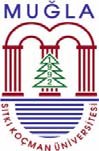 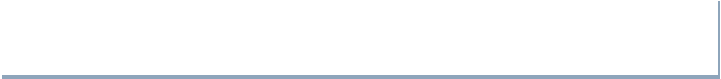 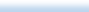 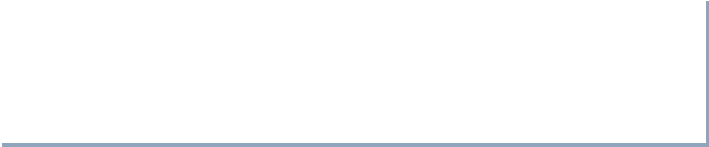 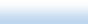 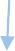 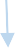 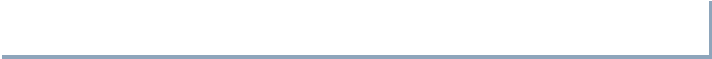 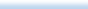 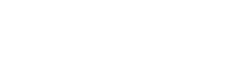 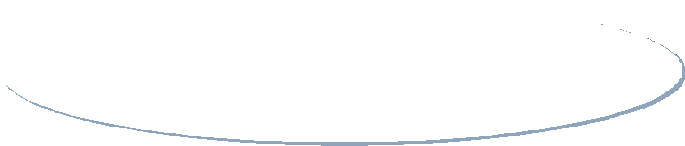 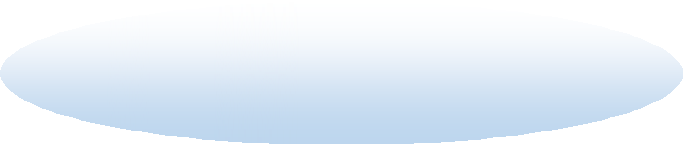 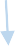 MUĞLA SITKI KOÇMAN ÜNİVERSİTESİ REKTÖRLÜĞÜ DATÇA KAZIM YILMAZ MESLEK YÜKSEKOKULU MÜDÜRLÜĞÜ PERSONEL BİRİMİYENİ İŞE BAŞLAYAN PERSONELE AİT YAPILACAK İŞLER İŞ AKIŞI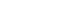 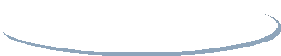 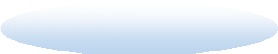 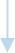 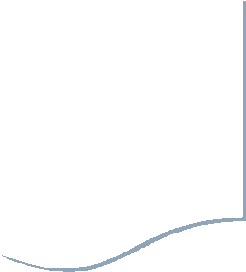 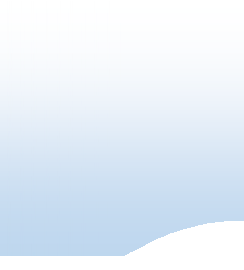 İŞ AKIŞI ADIMLARISORUMLUİLGİLİ DOKÜMANLARBaşlaYüksekokulumuza yeni atanan personelin Rektörlükten atama onayı gelir. Atanan personeli işe başlatmak üzere;1-Aile Yardımı Bildirimi (3 Adet) 2-Aile Durum Bildirimi3-Mal Bildirimi (Personel Arşive gönderilir.) 4-Akademik Personel Bilgi Formu doldurulur.5-2 adet fotoğraf (Özlük Dosyasında saklanmak üzere alınır.)Gerekli evraklar alındıktan sonra personelin sigorta girişi yapılır.Sigortalı İşe Giriş Bildirgesi de eklenerek personelin işe başlama tarihi Rektörlüğe yazılır.Özlük İşleri Personeli657 Sayılı Kanun2547 Sayılı KanunHazırlayanYürürlük OnayıKalite Sistem OnayıBetül SARIÇAMBelgin YENİCE Yüksekokul SekreteriDoç. Dr. Akın Taşcıkaraoğlu Yüksekokul Müdürü 